How can I be involved?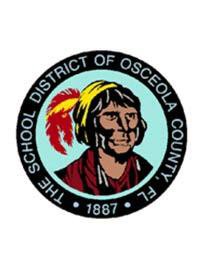 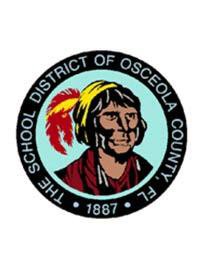 •	Talk with your child’s teachers and principal to find out how you and your school can worktogether to improve your child’s performance.•	Look at your child’s performance and be sure you understandwhere your child stands in reading and mathematics.•	Spend time at the school as a volunteer or visitor.•	Take part in after events, attend open houses and parent nights.•	Support your child’s future; show that education is important.•	Attend the School Advisory Council (SAC) meetings at 5:30 p.m. on the third Tuesday of each month.•	Complete parent involvement surveys sent home each year and at the end of each parent event.•	Visit the Title I mobile resource lab that is brought to Flora Ridge from 1:30-3:30 p.m. on the second and fourth Tuesday of the month. At this mobile lab, you will be able to speak with our Title I liaison and borrow educational resources for your child.Coordination withFederal Programs•	Title III provides resources to parents of students who are learning English as a second language.  This includes instructional resources as well as translation services for all meetings and events.•	Title II provides resources for teachers and staff to learn strategies and resources to promote parent involvement within the school.•	Title X provides assistance to Families In Transition (FIT) including transportation, health and social services to those who are in need.•	IDEA provides assistance to parents who have students with special needs.Flora Ridge Elementary is proud to be a Title I school of Osceola County.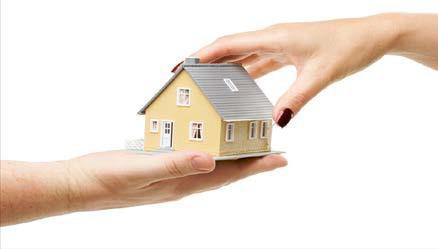 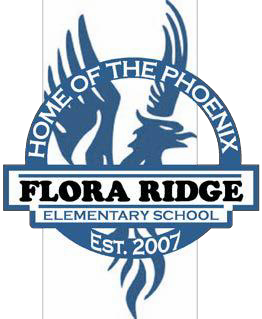 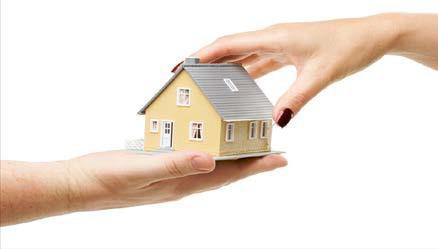 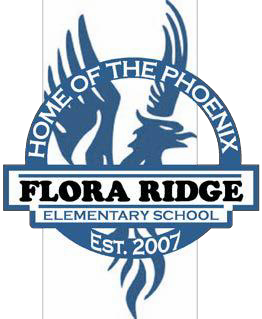 Title I Parent Involvement Plan2016-2017Peter HodgesPrincipalParental Involvement in the SchoolParental involvement is key to student success.  Flora Ridge Elementary developed the Parent Involvement Plan to describe how we involve parents in the development of policy, activities, and notification of resources to make sure parents of all students can participate in their education.  This plan was developed with the assistance and approval of the parents of our students, as well as teachers, community members, and central office personnel.If you would like to view the Parent Involvement Plan and the School Improvement Plan in its entirety, you may request a copy from the school’s front office or view it on the school website at  http://fres.osceola.k12.fl.us .Flora Ridge Elementary makes every attempt to provide information in multiple languages.  All information will be sent home in both English and Spanish.  If you require translation in another language for any notices please contact your child’s teacher or the school at 407-933-3999.Parent Involvement Meetings and Family NightsAnnual Title I Parent Meeting:  Receive information on your rights as a Title I parent and what resources are available to you and your child.  Meetings will be offered both in the morning and in the evening. Florida Standards Open House:  Meet your child’s teacher and see what standards they will be learning in the upcoming year and then work with your child on various activities in these standards.Watch D.O.G.S Dads Kick-Off: Calling all dad’s or other fatherly figures!  We need your support in our schools so that our students can succeed academically.  Come learn how you can be a part of this great program!Nachos and Numbers: Students and parents will munch on nachos while working together to learn math standards as well as have strategies to take home.Read to Fight Bullying Night-:  What is bullying? Parents and students will come to find out more by reading and learning strategies on how to work through some tough issues.Watch D.O.G.S Dads Second Chance: Even if you missed our 1st Watch Dog Dads meeting, please come and join us for a celebration of our current program. Be a Better Reader Family Night: A night filled with strategies and activities that can be used at home so your child will be successful. Science Fair Night:  Science Activities Galore! Come on out to be a scientist and discover the world around you.  We will also be revealing the winners of our school-wide Science Fair.Flora Ridge Elementary has scheduled activities on a variety of dates and times, based on parent surveys and input.  If you have any questions, concerns, or are in need of translation services for our events, please contact Flora Ridge Elementary at 407-933-3999.¿Cómo puedoparticipar?Hable con los maestros y directora de su niño/a para averiguar cómo usted y su escuela pueden trabajar juntos para mejorar el rendimiento de su hijo.Coordinación conProgramas Federales•	Título III proporciona recursos para padres de estudiantes que están aprendiendo Inglés Como Un Nuevo Idioma. Esto incluye recursos educativos, así como servicios de traducción para•	Título II proporciona recursos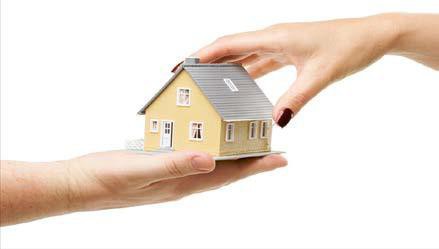 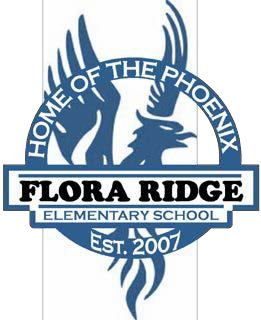 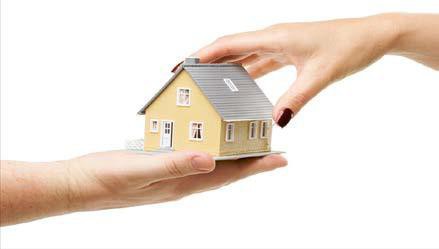 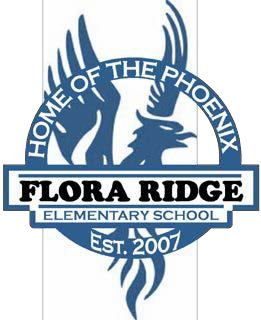 •	Mira cómo se desempeña su  hijo/atodas las reuniones y eventos.donde se encuentra su hijo/a en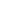 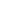 lectura y matemáticas.•	Pase tiempo en la escuela como un voluntario o un visitante.•	Participe en eventos, asista a casas abiertas y noches para los padres.•	Apoye el futuro de su hijo/a; Muéstrele que la educación es importante.•	Asista a las reuniones del Consejo Asesor de la escuela (SAC) a la 5:30 pm el tercero martes de cada mes.•	Complete las encuestas de participación de padres enviadas cada año y al final de cada evento de los padres.•	Visite el laboratorio de recursos móviles de Título I que es llevado a Flora Ridge a la 1:30-3:30 pm el segundo y quarto martes de cada mes. En este laboratorio móvil, usted será capaz de hablar con nuestropersonal de Título I y pedir prestadosrecursos educativos para su hijo.para profesores y personal para aprender estrategias y recursos para promover la participación de los padres dentro de la escuela.•	Título X proporciona asistencia a familias en transición (FIT) incluyendo el transporte, salud y servicios sociales a los que están en necesidad.•	IDEA proporciona asistencia a los padres que tienen estudiantes con necesidades especiales.La Escuela Elemental de Flora Ridge está orgullosa de ser una escuela  de título del Condado de Osceola.Título IPlan/Política de Participación de Padres2016 - 2017Peter HodgesDirectoraParticipación de los padres en la escuelaParticipación de los padres es clave para el éxito del estudiante.  La escuela elemental de Flora Ridge desarrolló el Plan de participación de los padres para describir cómo involucrar a los padres enel desarrollo de reglamentos, actividades y notificación de recursos para asegurarsede que los padres de todos los estudiantes pueden participar en su educación.  Este plan fue desarrollado con la asistencia y la aprobación de los padres de nuestros alumnos, así como los maestros,miembros de la comunidad y personal de la oficina central.Si desea ver el Plan de participación de padres y el Plan de mejoramiento escolar en su totalidad, puede solicitar una copia en la oficina de la escuela o verla en el sitio web de la escuela http://fres.osceola.k12.fl.us  .La escuela elemental de Flora Ridge hace todo lo posible para proporcionar información en varios idiomas.  Toda la información se enviará a casa en inglés y español.  Si usted requiere traducción en otro idioma para cualquier notificación póngase en contacto con el maestro/a de su hijo/a o la escuela al 407-933-3999.Reuniones de Participación dePadres  y  Noches FamiliaresReunión Anual de Título I: Recibir información sobre sus  derechos  como  padres  de  título  I  para saber qué recursos están disponibles para usted y su niño/a.  Las reuniones se ofrecerán en la mañana y por la noche.Casa Abierta de los Estándares de la Florida: Conozca al maestro de su hijo y vea cuales son las normas que van a aprender en el próximo año y luego trabaja con su hijo sobre las diversas actividades en estas normas.Watch  D.O.G.S Inicio del Programa de Padres: Llamando a todos los padres o figuras paternas. Necesitamos su apoya en nuestras escuelas para que nuestros estudiantes puedan tener éxito académico. Venga y aprenda como usted puede ser parte de este gran programa!Nachos y Números: Los estudiantes y los padres trabajaran juntos para aprender los normas de matemática y tener estrategias par llevar a la casa.. al mismo tiempo que disfrutan de unos nachos!Noche de Lectura para Batallar el Acoso: Trabaje con su hijo/a para aprender estrategias en la lectura durante el uso de los textos que apoyan formas de batallar el acoso.Segunda Oportunidad de padres para el programade Watch D.O.G.S: Si usted todavía desea ser parte de los padres Watch Dog, pero se perdió la primera reunión del año, únete a nosotros para una celebración de nuestro programa en curso y para inscribir a los nuevos padres Watch Dog.Noche Familiar En Como ConvertirseEn Un Mejor Lector: (enero) Aprendaestrategias y actividades de lectura que se puede utilizar en casa con su hijo/a.Feria de Ciencias Nocturna: Disfrute de muchas actividades de ciencia con su hijo/a. Trabaje con su hijo/a en grupos experimentando con el método científico y descubra el mundo a su alrededor. Al mismo tiempo revelaremos los ganadores de la Feria de Ciencias.La escuela de Flora Ridge ha programado actividades en una variedad de fechas yhoras, basado en las encuestas y opiniones de los  padres.  Si usted tiene cualesquiera preguntas, preocupaciones, o necesidad de servicios de traducción para nuestroseventos, por favor póngase en contacto conFlora Ridge al 407-933-3999.